السيـــــرة الذاتيــــة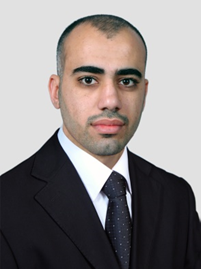 المعلومات الشخصية:الاسم الرباعي: مشتاق عبدالله جميل محمدالجنسية : عراقيةاللقب العلمي: مدرس مساعدالبريد الالكتروني الرسمي الخاص بالجامعة:majameel82@uomosul.edu.iq البريد الالكتروني الشخصي: majameel82@gmail.comالتحصيل الدراسي:ماجستير في الترجمة/ جامعة الموصل/ كلية الاداب/ قسم الترجمة (2011)بكالوريوس في الترجمة/ جامعة الموصل / كلية الاداب/ قسم الترجمة (2008)العمل الاداري: العمل: مدير شعبة ضمان الجودة (سابقاً) في كلية الاثار. الخبرة في مجال التدريس:التدريس : تدريس مادة النصوص الاثرية باللغة الانكليزية للدراسات الاولية للمراحل الاولى والثالثة والرابعة لقسم الاثار. المنشورات والكتب والبحوث :البحوث :The Role of Didactic Strategies to Promote Competencies in EFL High Schools Students/ Journal of the college of basic education/ Almustanseria University Feb. 2019. Translation Strategies in Law Texts: Selected Articles of the Translation of the US-Iraqi Security Agreement/ Journal of University of Human Development/ Vol.5 No.3 August 2019. Promoting Holistic Development and Diversity through the investigation of a Wide Range of Global Cultures/ Journal of Tikrit University for Humanities/ Vol.26 Issue 3. March 2019. Lexical Choices of Optimism and Pessimism in Assyab’s Rain Song/ Journal of Surra Man Raa 
ISSN: 18136798 Year: 2018 Volume: 14 Issue: 54 Pages: 723-27-723-54 University of Samarraنشاطات علمية :المشاركة في المؤتمرات الدولية : المشاركة في برنامج فولبرايت للاستاذ الزائر/ الولايات المتحدة/ جامعة اوسطن في تكساس لمدة 10 اسابيع 2018 الموتمر الدولي للغة والترجمة في جامعة الزيتونة/ الاردن عام 2016 المشاركة في المؤتمرات المحلية : المؤتمر العلمي الاول لجامعة جيهان في العراق/ اربيل عام 2014 المشاركة في الندوات :المشاركة في ورش العمل : ورشة عمل في نشر البحوث عالمياً في الجامعة التقنية في السليمانية عام 2019 المشاركة في برنامج تدريبي لامتحان الايلتس في المملكة المتحدة/ جامعة ادنبره عام 2012الحسابات الشخصية في المخرجات العالمية :حساب الباحث العلمي (Google Scholar) : Mushtaq Abdullah Jameel  حساب البوابة البحثية  (Research Gate) : Mushtaq Jameel